シャトルバスについて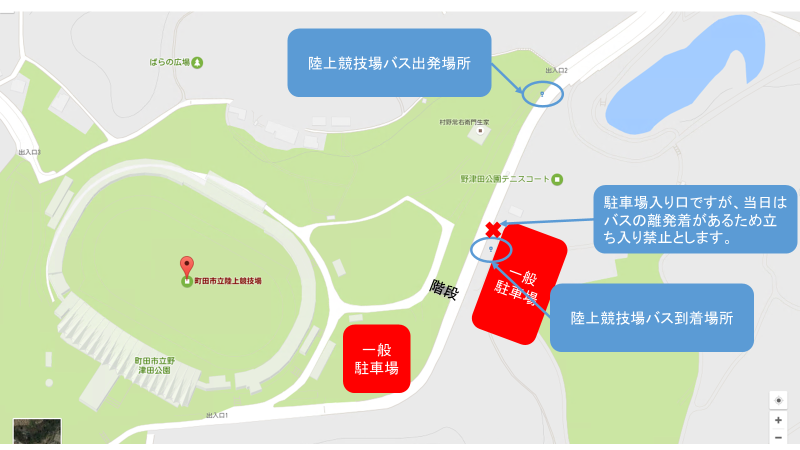 鶴川駅→野津田公園野津田公園→鶴川駅７月６日（土）７：３０８：３０９：３０１０：３０１４：３０１５：３０１６：３０１７：３０７月７日（日）７：３０８：３０９：３０１０：３０１５：３０１６：３０１７：３０１８：３０